ПАМЯТКА 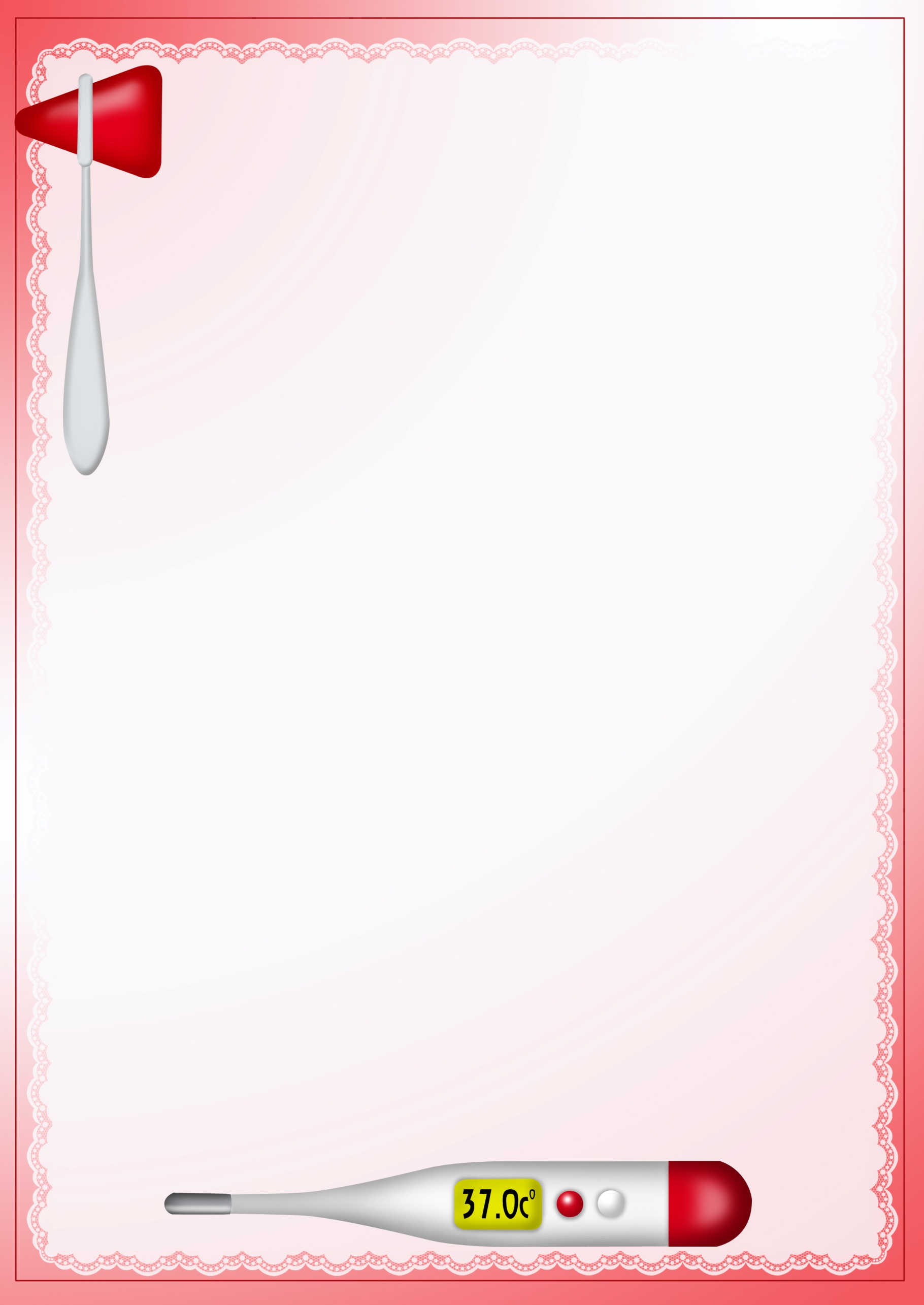 по предупреждению инфекционного заболевания  гриппа1. Избегайте близкого контакта с людьми, имеющими симптомы гриппа: жар (высокую температуру), кашель, боль в горле, насморк, ломоту в теле, головную боль, озноб и чувство усталости.2. Постоянно мойте руки под проточной теплой водой с мылом. Используйте специальные гели или влажные гигиенические салфетки на спиртовой основе.3. Воздержитесь от посещения массовых мероприятий в закрытых помещениях.4. Во время чихания и кашля прикрывайте нос и рот одноразовым платком.5. Если не поздно, сделайте прививку (с учетом появления защиты через 2 недели).6. Если у вас поднялась температура, а также появились заложенность носа, насморк, кашель, боль в горле, водянистая диарея (понос), мокрота с прожилками крови:оставайтесь дома и не посещайте места скопления людей;в дневное время вызовите на дом врача из своей районной поликлиники, в вечернее или в ночное время – скорую помощь по телефону 03;сообщите семье и друзьям о вашей болезни;соблюдайте постельный режим и пейте не менее 3 л жидкости в день;носите марлевую или одноразовую маску, меняя ее на новую каждые 2 ч.7. С целью профилактики:больше гуляйте на свежем воздухе;избегайте массовых мероприятий;правильно питайтесь, употребляйте достаточное количество витаминов, особенно витамин С (фрукты, овощи, сок);употребляйте в пищу чеснок и лук;перед выходом из дома смазывайте полость носа оксолиновой мазью;для профилактики гриппа принимайте "Арбидол" или "Анаферон".